LA BASE DE DÉVELOPPEMENT DE LA DURÉE DE VIESelon toi, l’hérédité joue-t-elle un rôle plus grand que l’expérience ?  Explique.__________________________________________________________________________________________________________________________________________________________________________________________________________________________________________________________________________________________________________________________________________________________________Processus et périodes liés au développement · Le développement est le changement qui commence à la conception et continue pour la durée de vie. Le développement implique une interaction de biologique, cognitif et des processus de socio-émotionnel.Processus biologique, cognitif et socio-émotionnel· Biologique implique des changements physiques de l'individu.· Cognitif comprend des changements de la pensée de l'individu, l'intelligence et la langue.· Socio-émotionnel comprend des changements des relations de l'individu avec des autres personnes, des émotions et de la personnalité.LES 8 PÉRIODES DE DÉVELOPPEMENT· La durée de vie est généralement divisée dans les périodes suivantes de développement :LES 8 PÉRIODES DE DÉVELOPPEMENT· La durée de vie est généralement divisée dans les périodes suivantes de développement :BÉBÉ0-18 mois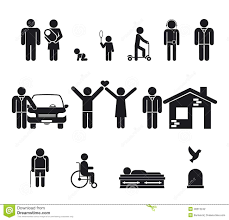 PETITE ENFANCE18 mois – 3 ansÂGE PRÉSCOLAIRE3-6 ansÂGE SCOLAIRE6-11 ansADOLESCENCE12-20 ansJEUNE ADULTE20-40 ansADULTE MATURE/MÛR40-65 ansADULTE ÂGÉ65 et plusLES CONCEPTIONS D'ÂGE · Une entière considération d'âge exige la considération de quatre dimensions :LES CONCEPTIONS D'ÂGE · Une entière considération d'âge exige la considération de quatre dimensions :Âge Chronologique· est le nombre d’années qui se sont écoulées depuis la naissance d'une personne. Âge Biologique· est l'âge d'une personne en termes de santé biologique.Âge Psychologique· est comment un individu s’adapte (capacités d’adaptation) comparé à d'autres individus du même âge chronologique.Âge Social· se réfère aux rôles sociaux et des espérances liées à l'âge d'une personne.Âge mental· se réfère à la capacité d'un individu de résoudre des problèmes comparés à d'autres individus du même âge chronologique. QUESTIONS LIÉES AU DÉVELOPPEMENTQUESTIONS LIÉES AU DÉVELOPPEMENTInné et acquis· Est-ce que le développement est principalement influencé par la nature (biologique, inné, génétique, naturellement) ou par acquisition (appris par ses expériences environnementales). Donc, Est-ce que c’est inné ou acquis?  Continuité et Discontinuité · Est-ce que le développement implique le changement graduel, cumulatif (la continuité) ou par étapes distinctes (la discontinuité).Stabilité et Changement · Est-ce qu’un individu reste quasiment la même personne toute sa vie mais une version plus vieille? OU Est-ce qu’un individu se développe dans quelqu'un différent de ce qu’il était au début de son développement. LES INFLUENCES SUR LE DÉVELOPPEMENTLES INFLUENCES SUR LE DÉVELOPPEMENTLES FACTEURS INTERNES(Inné, biologie, nature)hérédité : traits génétiques hérités des parents    ex:maturation : la succession de changements physiques, programmés génétiquement, qui rend un individu apte ou non   effectuer une tâche  ex:LES FACTEURS EXTERNES(Acquis, vécu, Expériences)influences du milieu : le contact avec le monde extérieurex: ex:ex:ex: ex:LES INFLUENCES SUR LE DÉVELOPPEMENT (suite)LES INFLUENCES SUR LE DÉVELOPPEMENT (suite)INFLUENCES NORMATIVESles influences biologiques et environnementales qui sont semblables pour la plupart des gens d’un groupe d’âge donné (liées à l’âge)ex: ex:ex:liées à la génération ce qui touchent toutes les personnes d’une cohorte (groupe d’individus qui grandissent au même endroit et au même moment, à cause des circonstances historiques)ex:ex:ex:INFLUENCES NON NORMATIVESliées à des événements inhabituels qui touchent certains individus, soit des événements communs qui se produisent à un âge inhabituel qui ont un impact majeur sur la vie d’un individuex: ex:ex: